附件2：交通指南    一、火车站山海关火车站：上关闲庭书法酒店离山海关火车站约1.7 公里，车程 5-8 分钟。从山海关火车站，乘25路山海关方向公共汽车，在山海关南门站牌下车，步行到达酒店。秦皇岛火车站：上关闲庭书法酒店离秦皇岛火车站约 16.4 公里，车程约37分钟到达。从秦皇岛火车站，乘33路山海关方向公共汽车，在山海关南门站牌下车，步行到达酒店。北戴河火车站：上关闲庭书法酒店离北戴河火车站约 37.6 公里，车程约90 分钟。从北戴河火车站，可坐6路公交转乘33路或25路公交，在山海关南门站牌下车，步行到达酒店。    二、飞机场北戴河机场：上关闲庭书法酒店离北戴河机场约 90.7公里，车程约90 分钟，建议走高速。    三、自驾沿G1(京哈高速)高速公路，秦皇岛东出口，沿东港路南行至G102国道，东行达山海关。沿G1(京哈高速)高速公路，山海关孟姜出口,沿G102国道至山海关。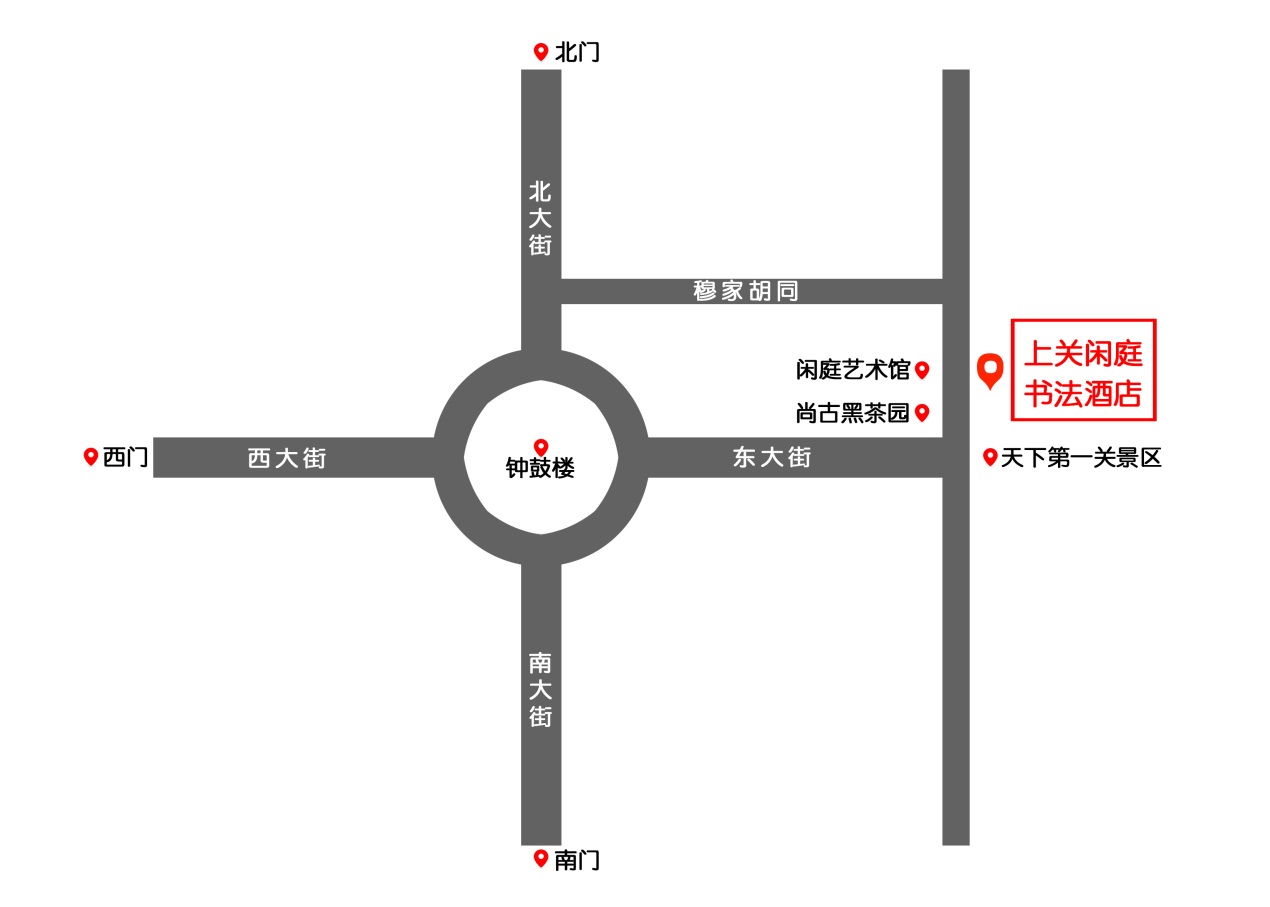 